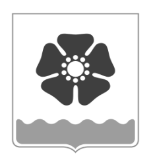 Городской Совет депутатовмуниципального образования «Северодвинск» (Совет депутатов Северодвинска)шестого созываРЕШЕНИЕО внесении изменений в решение Совета депутатов Северодвинска от 24.06.2021 № 357В соответствии с частью 8 статьи 325 Трудового кодекса Российской Федерации                     в целях уточнения отдельных положений решения Совета депутатов Северодвинска от 24.06.2021 № 357 «О гарантиях и компенсациях лицам, работающим в органах местного самоуправления и муниципальных учреждениях, расположенных на территории городского округа Архангельской области  «Северодвинск» Совет депутатов Северодвинскарешил:1. Внести в решение Совета депутатов Северодвинска от 24.06.2021 № 357 (в редакции от 25.11.2021) «О гарантиях и компенсациях лицам, работающим в органах местного самоуправления и муниципальных учреждениях, расположенных на территории городского округа Архангельской области  «Северодвинск», следующие изменения:1.1.  Пункт 3 изложить в следующей редакции:«3. Утвердить Типовую форму согласия на обработку персональных данных, содержащихся в заявлении на компенсацию и прилагаемых к нему документах.».1.2. В Правилах компенсации расходов на оплату стоимости проезда и провоза багажа к месту отпуска и обратно лицам, работающим в органах местного самоуправления и муниципальных учреждениях, расположенных на территории городского округа Архангельской области «Северодвинск»:1.2.1. В подпункте 1 пункта 1 статьи 3 после слов «включая оплату услуг по оформлению проездных документов» дополнить  словами «, вознаграждение уполномоченного агента (агента)».1.2.2. Пункт 4 статьи 4 изложить в следующей редакции:«4. В случае если работник и (или) члены его семьи проводили отпуск (отдых) в нескольких местах, то компенсируется стоимость проезда только к одному из этих мест (по выбору работника), а также стоимость обратного проезда от того же места согласно имеющимся проездным документам при условии проезда по кратчайшему маршруту следования либо стоимость проезда, указанная в представленных работником справках перевозчика (уполномоченного агента перевозчика) о стоимости проезда по кратчайшему маршруту следования от населенного пункта убытия (начального пункта отправления) в отпуск (на отдых) до места отпуска (места отдыха) и обратно по нормам, предусмотренным пунктом 3 статьи 3 настоящих Правил, но не более фактически произведенных расходов.».1.3. В Правилах предоставления гарантий и компенсаций, связанных с переездом, лицам, работающим в органах местного самоуправления и муниципальных учреждениях, расположенных на территории городского округа Архангельской области «Северодвинск»:  1.3.1. Пункт 4 статьи 1 изложить в следующей редакции:«4. Работнику (бывшему работнику) или члену семьи бывшего работника в случае переезда к новому постоянному месту жительства в связи с прекращением трудового договора по любым основаниям (в том числе смерти работника), за исключением увольнения за виновные действия, выплачивается компенсация расходов на оплату стоимости проезда его и членов его семьи по территории Российской Федерации, а также стоимости провоза их личного имущества (далее – багаж).».1.3.2. Подпункты 1, 2 и 6 пункта 1 статьи 2 изложить в следующей редакции:«1) фактические расходы по проезду железнодорожным транспортом, но не выше стоимости проезда в купейном вагоне (включая стоимость сервисных услуг, входящих в стоимость проезда), за исключением вагонов класса «Люкс» (бизнес), СВ, МИКСТ;2) фактические расходы по проезду воздушным, водным (морским и (или) речным)  видами транспорта, автомобильным транспортом общего пользования (при отсутствии железнодорожного сообщения либо при меньшей стоимости проезда по сравнению со стоимостью проезда железнодорожным транспортом), но не выше стоимости проезда:- воздушным транспортом по тарифу экономического класса;- водным транспортом в каюте 1 категории (группы) морского судна, в каюте категории 1 (1-А, 1-Б) речного судна всех линий сообщения, в каюте 1 категории судна паромной переправы;- автомобильным транспортом общего пользования в  междугороднем сообщении;6) фактические расходы на оплату стоимости провоза багажа (транспортной организацией, личным автомобильным транспортом, с использованием услуг почтовой связи) от к новому постоянному месту жительства из расчета не более пяти тонн чистого веса на семью (независимо от количества выезжающих членов семьи работника (бывшего работника, нового работника), но не выше стоимости перевозки пяти тонн багажа железнодорожным транспортом (при этом из суммы стоимости перевозки багажа исключаются комиссионные сборы), за исключением случая, предусмотренного пунктом 2 настоящей статьи.1.3.3. Статью 2 дополнить пунктом 2.1 следующего содержания:«2.1. Стоимость провоза багажа личным автомобильным транспортом от места жительства к новому месту жительства включает в себя фактические расходы, связанные с приобретением горюче-смазочных материалов, не превышающих норм расхода, рассчитанных исходя из кратчайшего расстояния по автомобильным дорогам по соответствующей марке, модели, модификации транспортного средства, предусмотренного методическими рекомендациями «Нормы расхода топлив и смазочных материалов на автомобильном транспорте», введенными в действие распоряжением Министерства транспорта Российской Федерации от 14.03.2008 № АМ-23-р (в случае отсутствия марки, модели, модификации транспортного средства в вышеуказанных методических рекомендациях – в соответствии с нормами, установленными паспортом транспортного средства и (или) иного документа, содержащего сведения о технических данных транспортного средства), а также фактические расходы на оплату стоимости проезда по платным автомобильным дорогам и (или) платным участкам автомобильных дорог, проезда водным транспортом (на паромных переправах), в том числе оплату стоимости транспортировки личного автомобильного транспорта.В случае если работник (бывший работник, новый работник, член семьи бывшего работника) одновременно осуществлял проезд и провоз багажа одним личным автомобильным транспортом, компенсации подлежат фактические расходы, исчисленные                       в соответствии с подпунктом 6 пункта 1 настоящей статьи (не выше стоимости перевозки пяти тонн багажа железнодорожным транспортом).».1.3.4. Дополнить пункт 2 статьи 5 подпунктом 1.1 следующего содержания:«1.1) договоры на оказание услуг по перевозке личного имущества (багажа);».1.3.5. Дополнить подпункт 2 пункта 2 статьи 5 словами «, квитанций на почтовые услуги (отправление посылок)».1.4. В Типовую форму согласия на обработку персональных данных в целях предоставления гарантий и компенсаций, связанных с переездом из районов Крайнего Севера и приравненных к ним местностей, оплатой стоимости проезда и провоза багажа внести изменения, изложив ее в редакции приложения к настоящему решению.2. Настоящее решение вступает в силу после его официального опубликования. Пункт 1.3 настоящего решения распространяется на правоотношения, возникшие с 1 января 2022 года.3. Опубликовать (обнародовать) настоящее решение в бюллетене нормативно-правовых актов муниципального образования «Северодвинск» «Вполне официально», разместить в сетевом издании «Вполне официально» (вполне-официально.рф) и на официальных интернет-сайтах Совета депутатов Северодвинска и Администрации Северодвинска.Приложение к решению Совета депутатов Северодвинска от 16.06.2022 № 437Утверждена решением Совета депутатов Северодвинскаот 24.06.2021 № 357(в редакции решения Совета депутатов Северодвинска от 16.06.2022 № 437Типовая форма согласия на обработку персональных данных, содержащихся в заявлении на компенсацию и прилагаемых к нему документахЯ,_____________________________________________________________________________,(фамилия, имя, отчество (при наличии) члена семьи работника (бывшего работника, нового работника), законного представителя несовершеннолетних детей)зарегистрированный(ая) по адресу: ________________________________________________________________________________________________________________________________,документ, удостоверяющий личность _______________________________________________,                                                                                            (наименование документа, серия, номер)________________________________________________________________________________                (сведения о дате выдачи документа, удостоверяющего личность и выдавшем его органе)в соответствии с ч. 4 ст. 9 Федерального закона от 27.07.2006 № 152-ФЗ «О персональных данных» свободно, своей волей и в своем интересе даю согласие уполномоченным                  лицам __________________________________________________________________________,                                                                   (наименование учреждения)расположенного по адресу: ________________________________________________________на обработку (любое действие (операцию) или совокупность действий (операций),                        совершаемых с использованием средств автоматизации или без использования таких   средств, включая сбор, запись, систематизацию, накопление, хранение, уточнение                         (обновление, изменение), извлечение, использование, обезличивание, блокирование,                      удаление, уничтожение) моих персональных данных и (или) как законный представитель –  персональных данных несовершеннолетних детей (нужное подчеркнуть): в целях:________________________________________________________________________  ________________________________________________________________________________(цель обработки персональных данных)Даю согласие на обработку следующих персональных данных:Я ознакомлен(а) с тем, что:- согласие на обработку персональных данных действует с даты подписания настоящего согласия в течение всего срока, необходимого для достижения цели обработки;- согласие на обработку персональных данных может быть отозвано на основании письменного заявления в произвольной форме.«_____» _________________ 20 ___ г.                    ____________________________________                                                                                                                                       (подпись)от16.06.2022№  437ПредседательСовета депутатов Северодвинска____________________М.А. Старожилов               Глава муниципального образования              «Северодвинск»              ___________________И.В. Скубенко                                                           (указать фамилии, имена, отчества (последние – при наличии) несовершеннолетних детей,Персональные данныеУказание на согласие да/нет1. Фамилия, имя, отчество (при наличии), дата рождения2. Сведения о трудовой деятельности  3. Степень родства4. Свидетельства о государственной регистрации актов гражданского состояния5. Адрес регистрации по месту жительства (месту пребывания) и адрес места фактического проживания6. Паспорт гражданина Российской Федерации (серия, номер, кем и когда выдан) 7. Паспорт, удостоверяющий личность гражданина Российской Федерации за пределами Российской Федерации (серия, номер, кем и когда выдан)8. Иные персональные данные: